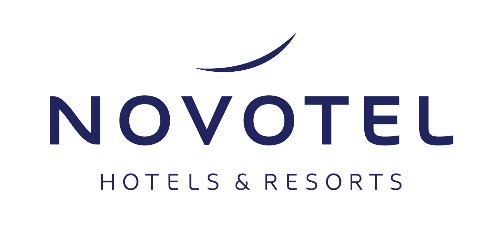 Novotel Brugge CentrumReservation RequestH Fleisch Workshop 17-19/03/2019In order to benefit this special rate, please complete the requested information and send it by email to:
H1033-SB@accor.comReservation possible as long as amount of contracted rooms are available (first reserved-first served). Rooms are blocked on the following dates: 16-20/03/2019
Latest Reservation date: 16/01/2019Name:				Company address (if needed):	Telephone number:			E-mail:				Check-in date:				Check-out date:				Requested room:	Single room, breakfast included at 99 Euros (per night) + City tax 2.12 Euros p.p.p.n.	Double room, breakfast included at 119 Euros (per night) + City tax 2.12 Euros p.p.p.n.Extra nights can be booked at the same congress rate - except for an overnight stay on a Saturday outside the meeting days, where a supplement of € 20.00 / night is requested upon proposed room rates for the congress.Free cancellation is possible until 7 days prior to arrival. After this deadline, the deposit of the first night will be charged. In case of no show or cancellation within 24 hours prior to the whole stay will be charged.Credit card detailsNo reservation will be confirmed without credit card. Credit card details are required to guarantee your reservation and late arrivals.Type of card:		 	Card number:		Name of cardholder:	Expiry date:		Payment: This card will not be used for the payment of your room before your arrival. Payment can be done at the reception desk at your arrival or on departure.Your contact person:Philine Cloet
Sales & Banqueting
H1033-SB@accor.com 
+32 (0)50 47 21 81